GYMNÁZIUM  J. FRANCISCIHO-RIMAVSKÉHO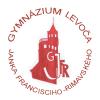 Kláštorská 37, 054 01  LevočaSúhrnná správa o zákazkách malého rozsahuS cenou nad 1000€ v súlade s § 10 ods. 10 zákona č. 343/2015 Z.z. o verejnom obstarávaní v znení neskorších predpisovI. štvrťrok 2019Poznámky:Platí pre cenu zákazky, ktorej zmluvná = konečná cena je vyššia ako 1000€/rok alebo počas trvania zmluvy, ak je zmluva uzavretá na dlhšie obdobie ako 1 kalendárny rok.Pod zadaním zákazky sa rozumie uzavretie zmluvy, vystavenie objednávky alebo nákup v hotovosti.V Levoči dňa 24.4.2019												Vypracovala: Ing. Miroslava Novákováp.č.Cena v EUR bez DPHCena v EUR s DPHÚspešný uchádzačPredmet obstarávania13002,40ALEX kovový a školský nábytok s.r.o., Hadovská cesta 870, 94501 Komárno, 945 01Stoly a stoličky do školskej jedálne